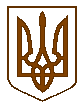 УКРАЇНАБілокриницька   сільська   радаРівненського   району    Рівненської    області(тринадцята  позачергова сесія сьомого скликання)РІШЕННЯвід  14 листопада  2016 року                                                                           № 321                                                                                                                                                 Про внесення змін до рішення сесій сільської ради № 186  від 21 червня 2016 року «Про встановлення плати за землю та  податку на нерухоме майно відмінне від земельноїділянки на території Білокриницької сільської ради»		Розглянувши лист ДПІ у Рівненському районі ГУ ДФС у Рівненській області з метою забезпечення належного обліку платників, повного і своєчасного надходження плати за землю від 01.07.2015 року № 4588 та керуючись пп.12.3.4 п12.3 ст. 12, пп.266.5.1 п.266.5 ст.266, ст.267, ст. 274, ст. 277, п. 288.5 ст. 288 Податкового кодексу України від 02.12.2010 року № 2755-VI ,Закону України від 28.12.2014 року № 71 – VIII «Про внесення змін до Податкового кодексу України та деяких законодавчих актів України щодо податкової реформи» та ст.12, Земельного кодексу України, ст.26 Закону України «Про місцеве самоврядування в Україні» сесія Білокриницької сільської радиВ И Р І Ш И Л А : Внести зміни до рішення сесії Білокриницької сільської ради № 186 від 21червня 2016 року «Про встановлення плати за землю  та податку на нерухоме майно відмінне від земельної ділянки на території Білокриницької сільської ради» виклавши в наступній редакції:Додати пункт 4.16. Податок за земельні ділянки, що відносяться до земель, які перебувають у постійному користуванні суб’єктів господарювання (крім державної та комунальної власності), справляється у розмірі 3 відсотків від їх нормативної грошової оцінки.2. Контроль за виконанням даного рішення покласти на постійну комісію сільської ради з питань агропромислового комплексу, земельних ресурсів та соціального розвитку села.Т.в.о. секретаря ради                                                                  О.Ю. Казмірчук                       Пленарне засідання тринадцятої позачергової сесії Білокриницької сільської ради сьомого скликання14 листопада  2016 року
ВІДОМІСТЬдля поіменного голосування з питання:«Про внесення змін до рішення сесій  сільської ради № 186  від 21 червня 2016 року «Про встановлення плати за землю та  податку на нерухоме майно відмінне від земельної ділянки на території Білокриницької сільської ради»Голосували:    «за» - 	14	                          «проти» - 	0	                          «утримався» - 	0	                          «не голосував» - 	0	Голова комісії                                                                       _________________Секретар комісії                                                                   _________________Член комісії                                                                                _________________№з/пПрізвище, ім’я, по батьковіЗаПротиУтри-мавсяНе приймав участь в голосу-ванні1.Гончарук Тетяна Володимирівнавідсутня2.Галябар Роман Олександровичвідсутній3.Власюк Світлана Андріївнавідсутня4.Данилюк Наталія Василівназа5.Семенюк Марія Петрівназа6.Дем'янчук Віталій Григоровичза7.Зданевич Оксана Данилівназа8.Кисіль Тетяна Михайлівнавідсутня9.Панчук Ярослав Петровичвідсутній10.Ящук Оксана Костянтинівназа11.Целюк Тетяна Лонгінівнавідсутня12.Плетьонка Андрій Васильовичза13.Вовчик Юрій Анатолійовичвідсутній14.Дубіч Анатолі Миколайовичза15.Захожа Інна Анатоліївнавідсутня16.Морозюк Оксана Дмитрівназа17.Казмірчук Олена Юріївназа18.Денисюк Іван Миколайовичза19.Кравченко Алла Дмитрівназа20.Люльчик Валерій Федоровичза21.Клименко Тарас Володимировичвідсутній22.Ляшецька Надія Миколаївназа23.Ящук Олена АдамівнаЗаВсього:Всього:14